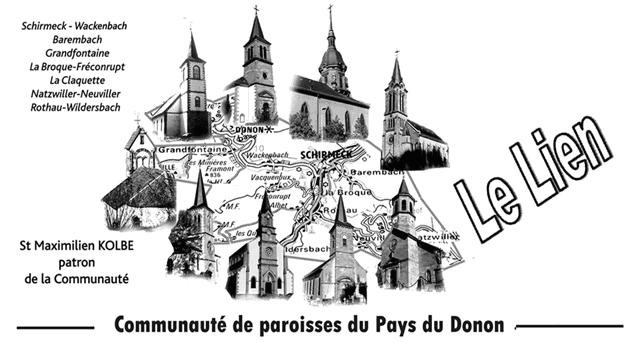 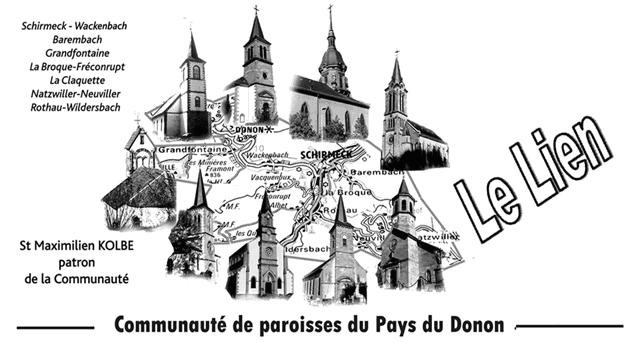 Une nouvelle année s’annonce…Voici déjà 2020 qui s’annonce! A l’aube de cette nouvelle année, je vous adresse mes meilleurs vœux : santé et joie pour chacun, la concrétisation de vos projets et souhaits, une communion sans cesse plus forte au Christ. Nous le savons bien, le début d’une nouvelle année fait naître en chacun des désirs multiples : nous souhaitons, et c’est normal, que  cette année apporte à chacun et à notre humanité ce qui est essentiel et qui aujourd’hui nous manque : des conditions de vie dignes, une vraie fraternité entre les peuples, la paix en chacun de nous, dans nos familles, et dans notre monde ravagé par les guerres… Nous souhaitons aussi que l’amour du Christ et sa bonne nouvelle atteignent nos contemporains. Cette année aura la couleur et le visage que nous lui donnerons. Nous voulons que chacun ait des conditions de vie digne ? Cela ne se fera pas sans nous.  En cette nouvelle année, n’ayons pas peur d’oser la rencontre avec les autres tout particulièrement avec ceux qui souffrent.… La rencontre permet de changer le regard sur les personnes.  Au cours de cette nouvelle année, apportons chacun notre contribution concrète au projet de rapprochement des 3 communautés de paroisses de la vallée, approfondir sa foi, communiquer et s’organiser.  Que le Christ accompagne chacun de nous tout au long de cette année, qu’il soit toujours notre rocher, qu’il soutienne notre vie et notre activité et qu’il fasse de nous de vrais disciples–missionnaires, témoins brûlants de son amour, de sa tendresse et de sa miséricorde.  Bonne année !                                           Marc Steck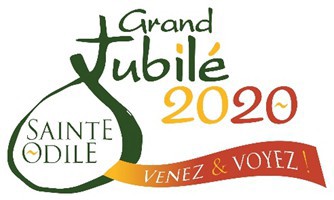 Jubile ! Jubile, Alsace bénie, protégée, éduquée par sainte Odile, pour le 1300ème anniversaire de son départ au Ciel ! Mais, plus qu’à un simple anniversaire, nous sommes invités pendant huit mois, du 13 avril au 13 décembre 2020, à vivre le Grand Jubilé de sainte Odile. Se faisant, nous rejoignons la magnifique tradition biblique des jubilés. Comme son nom l’indique, le jubilé est avant tout un temps de joie heureuse, de jubilation dans le Seigneur, un moment « détaché » des autres, propre à refaire nos forces, à même de changer nos vies malgré toutes les lourdeurs et tous les maux de notre existence.Confions-nous à Sainte Odile, mère de tous les alsaciens, femme époustouflante, architecte spirituelle, maîtresse de vie. Sainte Odile, Patronne de l’Alsace, nous te remettons Tous ceux qui vivent dans la plaine, sur les crêtes et les coteaux. Et aussi tous ceux qui passent auprès de votre tombeau. Ouvre nos yeux à la splendeur de notre terre. Ouvre nos esprits à la dignité de notre personne. Ouvre nos coeurs à l’Amour qui ne finit jamais. Ouvre nos mains aux faims de nos frères. Allume en nous ce Feu étrange Qui dévore ceux qui le retiennent Qui transforme ceux qui le propagent Qui fait naître de nouveau, Les enfants de l’éternel Amour. Amen.Introduction et conclusion de la lettre pastorale de Mgr Luc Ravel pour le jubilé de Sainte Odile.OFFRANDES DE MARIAGE ET DE FUNERAILLESPar décision de Mgr l’Archevêque, et suite à débat en conseil Diocésain des affaires Temporelles, de nouveaux tarifs d’offrande à l’occasion des mariages et funérailles entrent en vigueur au 1er janvier 2020. Les honoraires de messe quant à eux, ne changent pas.        Mariage et enterrement : 120.00 €2                     *part du célébrant                               10 €1           *part de la paroisse                             55 €           *part de l’organiste                             33 €           *contribution aux frais du diocèse      22 €3      En aucun cas, cet honoraire ne peut être augmenté, qu’il y ait ou non une chorale ou d’autres musiciens. En ce cas, une offrande séparée  doit être réclamée à la famille, qui est totalement libre de l’accepter ou non.__________________Le célébrant, sur les 10 € par messe, reverse 2 € à l’Archevêché. Ce prélèvement veut être un geste de solidarité avec les confrères des autres diocèses.Les prêtres étudiants qui, par définition, ne séjournent que peu d’années en alsace et qui ont besoin de ces intentions pour leur séjour, sont dispensés du versement du prélèvement, qu’ils célèbrent en privé ou qu’ils célèbrent une messe paroissiale.Si le mariage ou l’enterrement est célébré sans eucharistie, le célébrant veillera à ce qu’une messe soit célébrée par la suite, à l’intention des jeunes mariés ou du défunt.La contribution aux frais du diocèse doit être envoyée à l’Archevêché sous la dénomination « Taxes, mariages, enterrements.Rappel : offrande pour une intention de messe : 17 €Célébrant :  10 €Fabrique :     7 €CALENDRIER LITURGIQUEJANVIER 2020Mardi 31.12 :              17h30 Schirmeck  Messe à la sacristieJeudi 02.01 :                17h30 La Broque Messe au presbytèreVendredi 03.01 :          Natzwiller Communions des malades et des personnes                                                         âgéesSamedi 04.01 :           18h  Barembach  Messe ††Epoux FORT, Marie BENOIT, Père SCHAUB, Soeur Thérèse de l'enfant Jésus Dimanche 05.01 :         10h    Grandfontaine    Messe                                          10h    La Broque MesseMardi 07.01 :                17h30  Schirmeck Messe à la sacristieJeudi 09.01 :                 17h30  La Broque   Messe au presbytère  Vendredi 10.01 :           10h      Schirmeck Culte à la Maison de Retraite                                       14h30  Rothau Messe à la Maison de RetraiteSamedi 11.01 :              18h      La Claquette  MesseDimanche 12.01 :          10h      Rothau  Messe  †Bernadette MATHIEU                                                                           10h      Wackenbach  Messe ††Solange WEBER et André LAMY  ††Pierre REMY et les défunts de la famille                                       17h30  Schirmeck Messe à la sacristie           Jeudi 16.01 :                  17h30  La Broque  Messe au presbytèreSamedi 18.01 :              18h      Natzwiller Messe ††Marlyse et Gérard WINTERDimanche  19.01 :         10h    Schirmeck Messe  †René WEINLING                                       10h     Rothau  Célébration œcuménique au TempleMardi 21.01 :                  14h30 Rothau Culte à la maison de Retraite                                             17h30 Schirmeck messe à la sacristie        Jeudi 23.01 :                   17h30 La Broque Messe au presbytèreVendredi 24.01 :             10h    Schirmeck Messe à la Maison de RetraiteSamedi 25.01 :               18h     La Broque MesseDimanche 26.01 :          10h     GrandfontaineMardi 28.01 :                   17h30 Schirmeck Messe à la sacristieJeudi 30.01 :                    17h30 La Broque Messe au presbytèrePREVISIONS POUR LES MESSES DU MOIS DE FEVRIER 2020Samedi 01.02:          18h  WackenbachDimanche 02.02 :    10h   Barembach                                 10h   RothauSamedi 08.02 :        18h  Schirmeck Dimanche 09.02 :   10h  La Claquette                                10h  GrandfontaineSamedi 15.02 :       18h  La BroqueDimanche 16. 02 : 10h   Natzwiller                                10h  WackenbachSamedi 22.02:        18h  RothauDimanche 23.02:    10h  Grandfontaine                                10h BarembachDEFUNTSLa Claquette : Didier COLIN (47 ans) Florian TISSERAND (25ans)Barembach :    Lucien ZIMMERMANN (90 ans)QUETESamedi 4 et dimanche 5 janvier : quête pour les Eglises d’Afrique.CONSEIL PASTORAL DE LA COMMUNAUTE DE PAROISSESLe Conseil Pastoral de la Communauté de Paroisses se réunira le lundi 13 janvier 2010  à 20h au Foyer de Rothau.RENCONTRE DE CURESLes curés de la zone pastorale Molsheim-Bruche se rencontreront le jeudi 16 janvier à 9 30 à la Maison de la Zone pastorale à Bischoffsheim.SEMAINE DE PRIERE POUR L’UNITE DES CHRETIENS 2020« Ils nous ont témoigné 
une humanité peu ordinaire » 
(Actes 28,2) 
Pour 2020, les chrétiens de Malte et Gozo ont choisi le texte des Actes des Apôtres, chapitre 28, le naufrage de Paul à Malte pour soutenir notre prière. Tous les ans, les chrétiens maltais rendent grâce pour cet évènement à l’origine de la foi chrétienne dans l’île. L’hospitalité n’est pas une vertu spécifiquement chrétienne et d’ailleurs ceux qui accueillent Paul et ses compagnons d’infortune font preuve avant tout « d’humanité » dans leur hospitalité. Cette Semaine, mettons-nous donc en situation d’hôtes de l’unité comme un don du Christ fait à son Église. Peut-être nous faudra t-il comme les passagers du bateau de Paul « jeter du fret par-dessus bord » mais nous pourrons ainsi faire preuve d’hospitalité envers les chrétiens d’autres confessions, envers nos prochains si différents soient-ils, envers les étrangers… Le naufrage de Paul à Malte montre qu’à travers les voyages périlleux et les rencontres fortuites, l’annonce de l’Evangile du salut pour tous les hommes en Jésus-Christ se réalise. Que cette semaine de prière pour l’unité des chrétiens soit l’occasion de témoigner, de prier et d’accueillir ensemble « pour que le monde croie ».Célébration Œcuménique le dimanche 19 janvier 2020 à 10h à l’église protestante de Rothau.PREMIER PARDON – PREMIERE COMMUNIONLes enfants qui se préparent au Premier Pardon se retrouveront au presbytère de la Broque le samedi 11 janvier 2020 de 14h à 17h. Les enfants qui se préparent à la première de Communions se retrouveront le samedi 18 janvier de 14h à 17h au presbytère de la Broque.BAREMBACH
Date à retenir : dimanche  2 février 2020 pour partager un moment d'échange et de convivialité dans une ambiance chaleureuse autour de la traditionnelle choucroute garnie. (17€ adultes).
Réservation possible au 03 97 03 49 et 03 88 97 14 78LA BROQUE12 enveloppes pour le chauffage de l’église sont revenues pour un montant de 730 €. Merci infiniment aux généreux donateurs.Remerciements également à Josette qui a accepté de porter les bulletins en remplacement de Mme Ségula et qui plus est, n’habite pas du tout dans ce quartier ! respect et merci mille fois.                                                                                     Jacky CHARLIERAdresse du curé-doyen Marc Steck 108 rue Gal. De Gaulle 67130 La Broque Tél : 03 88 97 01 75 courriel : paroisses.paysdonon@orange.fr   Site internet : CP du Pays du DononImprimé par nos soins à La Broque – ISSN – 2258-9783 - Directeur de la   publication : Marc Steck  2750 exemplaires.     CONCERTde    l'Epiphanieavec	la	participationde	la	Chorale	Sainte-Cécile	Schirmeck, de	la	Fanfare		de	la	Bruche,des	organistes	locauxet	du	Chœur	Grégorien	de	Wisches.Dimanche	12	janvier 2020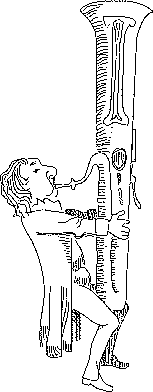 à 17 heuresEN    EGLISE ST GEORGES                                           DE SCHIRMECKEntrée libre - Plateau Eglise chauffée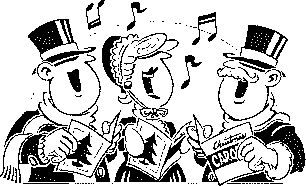 